 ONPA ”Olaines Sociālais dienests”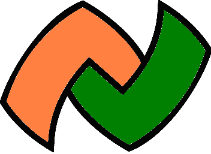 VAKANCE SOCIĀLAIS DARBINIEKS/CE DARBAM AR ĢIMENĒM AR BĒRNIEMOlaines novada pašvaldības aģentūra „Olaines sociālais dienests”  aicina pieteikties uz vakanto Sociālā darbinieka darbam ar ģimenēm ar bērniem amatu
Prasības pretendentam: 
• otrā līmeņa profesionālā augstākā vai akadēmiskā izglītība sociālajā darbā vai karitatīvajā sociālajā darbā; • vēlama darba pieredze sociālajā darbā ar ģimenēm ar bērniem;• ļoti labas komunikācijas un motivēšanas spējas;
• spēja patstāvīgi pildīt amata pienākumus un pieņemt lēmumus savas kompetences ietvaros;• prasme strādāt komandā un veicināt sadarbību;• spēja strādāt dinamiskos un mainīgos darba apstākļos;
• teicamas valsts valodas zināšanas un krievu valodas zināšanas saziņas līmenī;• labā lietotāja līmenī strādāt ar datoru un  SOPA programmu.Galvenie amata pienākumi: 
• izvērtēt ģimenes sociālās problēmas un to cēloņus, sadarbībā ar kolēģu komandu izstrādāt individuālo ģimenes sociālās rehabilitācijas plānu;• piesaistīt nepieciešamos resursus, sniedzot ģimenes vajadzībām atbilstošu sociālpsiholoģisko atbalstu;• veicināt bērnu aprūpes veicēju spēju uzņemties atbildību par bērniem;
• atspoguļot darba procesu un sasniegto rezultātu dinamiku atbilstoši sociālā gadījuma vadīšanas dokumentācijas prasībām;• atbalsta un izglītojošo grupu vadīšana.Darba alga (bruto) 900 euro (pārbaudes laika periodā) līdz 1093 euro, veselības aprošināšana.Nepieciešamības gadījumā tiek nodrošināts dienesta dzīvoklis.Darba slodze – pilna laika darbs.Pretendents līdz 2020.gada 26.februārim aicināts iesniegt:
• amatam motivētu pieteikumu;• profesionālo aprakstu (CV);• izglītību apliecinošo dokumentu kopijas;• atsauksmes vai ieteikumus no iepriekšējās vai esošās darba vietas, vai profesionālajā aprakstā norādīt personu kontaktinformāciju, kuras var sniegt rekomendācijassūtot elektroniski uz e-pastu: soc.dienests@olaine.lv  vai iesniedzot personīgi Olaines novada pašvaldības aģentūrā „Olaines sociālais dienests” (220.kab.) Zemgales ielā 33, Olaine, Olaines novads, LV-2114. Jau iepriekš pateicamies par ieinteresētību un atsaucību. Sazināsimies ar pretendentiem, kuri atbilst izvirzītajām prasībām.